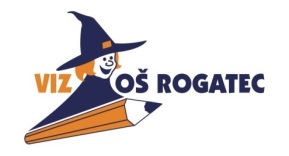 Ime in priimek: ……………………………………………………………………………KAKO SEM PRIŠEL V ŠOLO?IZPOLNI RAZPREDELNICO TAKO, DA ZA VSAK DAN V TEDNU VPIŠEŠ, KAKO IN S KOM SI PRIŠEL V ŠOLO. MED NAČINI PRIHODA V ŠOLO LAHKO IZBIRAŠ MED: PEŠ, S KOLESOM, SKIROJEM, AVTOM, AVTOBUSOM, DRUGO (ČE SI V ŠOLO PRIŠEL KAKO DRUGAČE, SAM DOPIŠI NAČIN SVOJEGA PRIHODA V ŠOLO).KO IZPOLNIŠ RAZPREDELNICO, RAZMISLI O NASLEDNJIH VPRAŠANJIH:1. NA KAKŠEN NAČIN OZ. S KATERIM PREVOZNIM SREDSTVOM NAJPOGOSTEJE PRIHAJAŠ V     ŠOLO?__________________________________________________________________________________2. NA KAKŠEN NAČIN OZ. S KATERIM PREVOZNIM SREDSTVOM NAJPOGOSTEJE PRIHAJAJO V     ŠOLO TVOJI SOŠOLCI?___________________________________________________________________________3. ALI BI LAHKO PRIŠEL V ŠOLO TUDI KAKO DRUGAČE (NA DRUG NAČIN, Z DRUGIMPREVOZNIM SREDSTVOM)? KAKO BI V TEM PRIMERU IZGLEDALA TVOJA POT DO ŠOLE?___________________________________________________________________________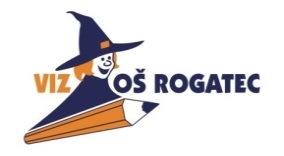 KAKO SEM PRIŠEL V ŠOLO?NA KAKŠEN NAČIN OZ. S KATERIM PREVOZNIM SREDSTVOM NAJPOGOSTEJE PRIHAJATE VŠOLO V 5. a RAZREDU?____________________________________________________________________________________________________________________________________________________________________________________________________________________________________________________________________________________________________________KOLIKOKRAT STE SKUPAJ V ŠOLO PRIŠLI PEŠ/S KOLESOM/SKIROJEM/AVTOMOBILOM/AVTOBUSOM OZ. Z DRUGIM PREVOZNIM SREDSTVOM?____________________________________________________________________________________________________________________________________________________________________________________________________________________________________________________________________________________________________________UČNI LIST/POPISNI LISTIme in priimek učenca/ev: __________________________________Datum štetja prometa: ______________________Ura štetja prometa: ______________________V razpredelnico s križcem označi/te vsako prevozno sredstvo, ki se bo v določenem času peljalo mimo, ter vsakega kolesarja in pešca, ki bosta šla mimo. Na koncu seštej/te posamezna prevozna sredstva, kolesarje in pešce. DO KATERIH ZAKLJUČKOV SI/STE PRIŠEL/I?________________________________________________________________________________________________________________________________________________________________________________________________DANKAKO SEM PRIŠEL V ŠOLO?S KOM SEM PRIŠEL V ŠOLO?PONEDELJEKTOREKSREDAČETRTEKPETEKDANPEŠKOLOSKIROAVTOAVTOBUSDRUGOPONEDELJEKTOREKSREDAČETRTEKPETEKSKUPAJPEŠECKOLESARMOTORISTAVTOAVTOBUSTAKSIKOMBITOVORNJAKVLAKTRAKTOR